SCHOOLJAARPLAN 2023-2024


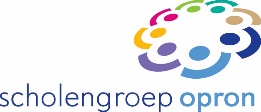 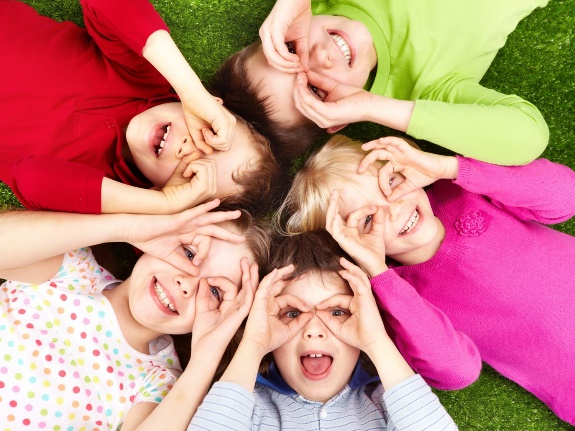 InleidingVoor u ligt het schooljaarplan (SJP) van obs Inspecteur Amerikaschool. De Inspecteur Amerikaschool maakt deel uit van scholengroep OPRON. Scholengroep OPRON is het netwerk van scholen voor openbaar primair onderwijs in de gemeente Midden Groningen, Veendam en Stadskanaal. Tot deze scholengroep behoren 19 scholen. De scholengroep heeft een duidelijke visie op onderwijs en haar beleid vastgelegd in het strategische beleidsplan 2019-2023 en een tussenjaar voor 2023-2024. Op basis van het strategische beleidsplan van scholengroep OPRON  heeft de Inspecteur Amerikaschool in  een schoolplan haar eigen visie en de gewenste resultaten voor de komende vier jaren vastgelegd. Het schoolplan bestaat uit een A3, een meerjarenplanning en een onderlegger.In het A3 worden de doelen, resultaten en acties voor de komende vier jaren weergegeven.  De gewenste resultaten zijn in de meerjarenplanning nader gespecificeerd en weggezet in de tijd.  Naast dat de school werkt aan de acties en resultaten die zijn vastgelegd in het A3 draagt de school zorg voor de borging van de kwaliteit van de basis. De wijze waarop de basiskwaliteit geborgd en gemonitord wordt is vastgelegd in de onderlegger. Jaarlijks evalueert de school deze basiskwaliteit. In dit SJP worden de doelen en activiteiten voor het schooljaar 2023 - 2024 vastgelegd. 
Vanuit de meerjarenplanning worden de doelen waar de school dit schooljaar aan werkt uitgewerkt in activiteiten.  Daarnaast worden er vanuit de evaluatie van de basiskwaliteit doelen en activiteiten toegevoegd die noodzakelijk zijn voor het op orde krijgen en/of het verstevigen van de basis.Naast eigen doelen werkt de school aan OPRON-brede doelen. Dit zijn doelen waar alle scholen aandacht aan besteden, op een wijze die aansluit bij de ontwikkeling van de school.  Deze doelen zijn eveneens opgenomen in dit SJP.  Dit SJP wordt halverwege het schooljaar, in januari, geëvalueerd en indien noodzakelijk bijgesteld.Doelen en activiteiten vanuit de thema’s/meerjarenplanningOPRON-doelenDoelen en acties vanuit evaluatie basiskwaliteit
 Actiepunten vanuit de basiskwaliteitIn onderstaande tabel worden de punten, die vanuit de evaluatie basiskwaliteit aandacht behoeven, weergegeven.Uitwerking actiepunten in doelen en bijbehorende activiteiten Evaluatie januariIn januari worden de doelen en acties die zijn opgenomen in dit schooljaar geëvalueerd en wordt het schooljaarplan waar nodig bijgesteld.

4.1 Evaluatie doelen en activiteiten vanuit de thema’s/meerjarenplanning/opron doelen4.2 Evaluatie doelen en activiteiten vanuit de evaluatie basiskwaliteitThema SBP:  Toekomstbestendig onderwijs/ Duurzaam en doelgericht werkenThema SBP:  Toekomstbestendig onderwijs/ Duurzaam en doelgericht werkenThema SBP:  Toekomstbestendig onderwijs/ Duurzaam en doelgericht werkenThema SBP:  Toekomstbestendig onderwijs/ Duurzaam en doelgericht werkenDoel Aan het einde van het schooljaar is de nieuwe Taal Actief 5 (taal & spelling) geïmplementeerd. Doel Aan het einde van het schooljaar is de nieuwe Taal Actief 5 (taal & spelling) geïmplementeerd. Doel Aan het einde van het schooljaar is de nieuwe Taal Actief 5 (taal & spelling) geïmplementeerd. Doel Aan het einde van het schooljaar is de nieuwe Taal Actief 5 (taal & spelling) geïmplementeerd. Subdoel: 
- Van de leerlingen in groep 8 behalen >75% op de doorstroomtoets het 2F niveau voor de onderdelen grammatica, interpunctie en werkwoordspelling.- In de midden (MB)- en bovenbouw (BB) is er voldoende zicht op de doorgaande lijn van grammatica, interpunctie en werkwoordspelling en behalen de leerlingen 80% op de methodegebonden toetsen.Subdoel: 
- Van de leerlingen in groep 8 behalen >75% op de doorstroomtoets het 2F niveau voor de onderdelen grammatica, interpunctie en werkwoordspelling.- In de midden (MB)- en bovenbouw (BB) is er voldoende zicht op de doorgaande lijn van grammatica, interpunctie en werkwoordspelling en behalen de leerlingen 80% op de methodegebonden toetsen.Subdoel: 
- Van de leerlingen in groep 8 behalen >75% op de doorstroomtoets het 2F niveau voor de onderdelen grammatica, interpunctie en werkwoordspelling.- In de midden (MB)- en bovenbouw (BB) is er voldoende zicht op de doorgaande lijn van grammatica, interpunctie en werkwoordspelling en behalen de leerlingen 80% op de methodegebonden toetsen.Subdoel: 
- Van de leerlingen in groep 8 behalen >75% op de doorstroomtoets het 2F niveau voor de onderdelen grammatica, interpunctie en werkwoordspelling.- In de midden (MB)- en bovenbouw (BB) is er voldoende zicht op de doorgaande lijn van grammatica, interpunctie en werkwoordspelling en behalen de leerlingen 80% op de methodegebonden toetsen.ActiviteitenPlanningUitvoering (wie)BorgingImplementatie Taal/Spelling Actief 5

Er is een nieuwe methode voor taal/spelling aangeschaft omdat de vorige methode niet meer voldeed aan de onderwijsbehoefte van onze leerlingpopulatie. Met name grammatica en interpunctie schoten tekort.Analyse en evaluatie doorstroomtoets voor de onderdelen grammatica, interpunctie en werkwoordwoordspelling.Tijdens teamvergaderingen schooljaar 2023-2024 is Taal een vast agendapunt.De taalcoördinator legt voor december 2023 klassenbezoeken af voor collegiale consultatie en bewaken borging (cycluswerken). Spelling en Taal worden hierin afzonderlijk meegenomen.De taalcoördinator brengt in de periode oktober 2023 – april 2024 op 3 verschillende momenten methode-gerelateerde casuïstiek in tijdens de teamvergadering.De taalcoördinator stelt voor juni 2024 vast of de nieuwe methode voldoet aan de geformuleerde wensen m.b.t. het kiezen van deze methode. Waar dit niet het geval is, formuleert de taalcoördinator in samenspraak met MT hoe deze hiaten ingevuld worden.medio maart/aprilTaalcoördinator en management team (MT)Taalcoördinator en teamTaalcoördinator en teamTaalcoördinator en MT








Team en MTTijdens teamvergaderingen (ervaringen, tips, afspraken); Opstellen / bijstellen taalbeleidsplan en opbrengstenrapportage;Bijstellen onderwijsplan (OP) Taal.Expliciete Directe Instructie (EDI) / didactisch handelenUitgangspunt: Alle leerkrachten met een dienstverband bij Inspecteur Amerikaschool werken volgens EDI.Leerkrachten gaan oefenen met de eerder aangereikte didactische technieken (gewijzigde opzet taal- spellingaanbod vraagt dit), passend uitvoerbaar bij de nieuwe methode.MT en taalcoördinator voeren vóór april 2024, maar na 1 januari 2024 klassenbezoeken uit aan de hand van een kwaliteitskaart waar EDI en de methode in samenkomen. Spelling en Taal worden hierin afzonderlijk meegenomen.Leerkrachten groepen 4 t/m 8Opzet: taalcoördinatorAfstemming: taalcoördinator en MTUitvoering: taalcoördinator en MT  Individuele nagesprekken n.a.v. klassenbezoeken & rode draad door de school.Toetskader in OPDe taalcoördinator en MT stellen uiterlijk december 2023 een toetskader taal/spelling vast die passend is binnen:de visie van de school;én de methode;én de bouw;én groepsniveau (norm 80%, waarbij eerste toets na invoering methode de 0-meting is).Opzet: taalcoördinatorAfstemming: taalcoördinator en MTDynamisch document op het intranet van Inspecteur Amerikaschool. Thema SBP:  toekomstbestendig onderwijs; De Noordbroeksterkroon Thema SBP:  toekomstbestendig onderwijs; De Noordbroeksterkroon Thema SBP:  toekomstbestendig onderwijs; De Noordbroeksterkroon Thema SBP:  toekomstbestendig onderwijs; De Noordbroeksterkroon Doel:  Het doorontwikkelen van de buitenlessen in de NoordbroeksterKroon.Doel:  Het doorontwikkelen van de buitenlessen in de NoordbroeksterKroon.Doel:  Het doorontwikkelen van de buitenlessen in de NoordbroeksterKroon.Doel:  Het doorontwikkelen van de buitenlessen in de NoordbroeksterKroon.Eventuele subdoelenDe school heeft een visie opgesteld ten aanzien van het gebruik van de tuin in het onderwijsaanbod.De school heeft vanuit de visie onderzoeksvragen opgesteld voor collegiale consultatie.Eventuele subdoelenDe school heeft een visie opgesteld ten aanzien van het gebruik van de tuin in het onderwijsaanbod.De school heeft vanuit de visie onderzoeksvragen opgesteld voor collegiale consultatie.Eventuele subdoelenDe school heeft een visie opgesteld ten aanzien van het gebruik van de tuin in het onderwijsaanbod.De school heeft vanuit de visie onderzoeksvragen opgesteld voor collegiale consultatie.Eventuele subdoelenDe school heeft een visie opgesteld ten aanzien van het gebruik van de tuin in het onderwijsaanbod.De school heeft vanuit de visie onderzoeksvragen opgesteld voor collegiale consultatie.ActiviteitenPlanningUitvoering (wie)BorgingHet opstellen van een schoolvisie ten aanzien van de inzet, gebruik werkwijze en samenwerking van de Noordbroeksterkroon.Okt/nov.Tuincommissie + team- Opstellen OPBezoeken van een collega-school met een schooltuin. Voorafgaand verdiepen we ons in de werkwijze van de collega-school en stellen vragen op.Nov 23: inplannen afspraak voor maart 2024Tuincommissie en leden van de Noordbroeksterkroon. - Evalueren van het bezoek aan de hand van de vooraf opgestelde vragen. Uitkomsten/conclusies worden opgenomen in het OP.Een jaarplanning vaststellen m.b.t. tot activiteiten in de tuin. Oktober/november 2023Tuincommissie en leden van de Noordbroeksterkroon. Jaarplanning delen met collega's + evaluatie jaarplanning.Verplichte buitenlessen in de middag tijdens de afname van de citotoetsen. Januari/ juni 2024TeamTijdens teamvergaderingen (ervaringen, tips, afspraken)Het uitbreiden van lesideeën voor buitenlessen. Schooljaar 2023- 2024.TeamDigitaal wegzetten in SharePoint zodat iedere collega hier bij kan. Deelname Nationale Buitenlesdag. Het actief uitdragen van de deelname, de tuin en hoe trots we zijn.9 april 2024Tuincommissie- Onderdeel van de jaarplanner.Thema SBP:  Toekomstgericht onderwijs; schoolplan 2024-2028Thema SBP:  Toekomstgericht onderwijs; schoolplan 2024-2028Thema SBP:  Toekomstgericht onderwijs; schoolplan 2024-2028Thema SBP:  Toekomstgericht onderwijs; schoolplan 2024-2028Doel: aan het einde van het schooljaar 2023-2024 is er een nieuw schoolplan 2024-2028 Doel: aan het einde van het schooljaar 2023-2024 is er een nieuw schoolplan 2024-2028 Doel: aan het einde van het schooljaar 2023-2024 is er een nieuw schoolplan 2024-2028 Doel: aan het einde van het schooljaar 2023-2024 is er een nieuw schoolplan 2024-2028 ActiviteitenPlanningUitvoering (wie)BorgingHet schoolplan is verlengd met een zogenaamd tussenjaar; 2023-2024. Vanuit het te ontwikkelen bovenschools strategisch beleid stelt de school een schoolplan 2024-2028 op.Gereed juni 2024Team en MTSchoolplan 2024-2028.Thema SBP Toekomstbestendig onderwijs: Leerling aan ZetThema SBP Toekomstbestendig onderwijs: Leerling aan ZetThema SBP Toekomstbestendig onderwijs: Leerling aan ZetThema SBP Toekomstbestendig onderwijs: Leerling aan ZetDoel: 
• Leerkrachten leren hoe ze de theorie over zelfsturing toe kunnen passen bij een 'lastige' praktijkvraag. 
• Leerkrachten leren hoe ze zelfstandig en met elkaar een effectieve, specifieke aanpak kunnen, bedenken zodat leerlingen beter tot zelfsturing komen. 
• Ouders krijgen inzicht hoe zij bijdragen aan zelfsturing van hun kind en hoe dat bijdraagt aan leren op school.Doel: 
• Leerkrachten leren hoe ze de theorie over zelfsturing toe kunnen passen bij een 'lastige' praktijkvraag. 
• Leerkrachten leren hoe ze zelfstandig en met elkaar een effectieve, specifieke aanpak kunnen, bedenken zodat leerlingen beter tot zelfsturing komen. 
• Ouders krijgen inzicht hoe zij bijdragen aan zelfsturing van hun kind en hoe dat bijdraagt aan leren op school.Doel: 
• Leerkrachten leren hoe ze de theorie over zelfsturing toe kunnen passen bij een 'lastige' praktijkvraag. 
• Leerkrachten leren hoe ze zelfstandig en met elkaar een effectieve, specifieke aanpak kunnen, bedenken zodat leerlingen beter tot zelfsturing komen. 
• Ouders krijgen inzicht hoe zij bijdragen aan zelfsturing van hun kind en hoe dat bijdraagt aan leren op school.Doel: 
• Leerkrachten leren hoe ze de theorie over zelfsturing toe kunnen passen bij een 'lastige' praktijkvraag. 
• Leerkrachten leren hoe ze zelfstandig en met elkaar een effectieve, specifieke aanpak kunnen, bedenken zodat leerlingen beter tot zelfsturing komen. 
• Ouders krijgen inzicht hoe zij bijdragen aan zelfsturing van hun kind en hoe dat bijdraagt aan leren op school.ActiviteitenPlanningUitvoering (wie)Borging3 teambijeenkomsten met voorafgaand een groepsobservatie in de OB, MB en BB. Vanuit preventief signaleren willen we leren hoe leerlingen meer zelfsturing kunnen ontwikkelen.In overleg en afstemming met CedinTeam, MT en CedinBorgingsdocument “eigenaarschap en zelfstandig werken”.OuderavondTweede helft van het schooljaarTeam, MT en Cedin (en werkgroep ouders?)Evaluatie teamvergadering en feedback oudersThema 1: Duurzaam en doelgericht werken: Onderbouw Thema 1: Duurzaam en doelgericht werken: Onderbouw Thema 1: Duurzaam en doelgericht werken: Onderbouw Thema 1: Duurzaam en doelgericht werken: Onderbouw Doel: De SLO doelen E2 zijn behaaldDoel: De SLO doelen E2 zijn behaaldDoel: De SLO doelen E2 zijn behaaldDoel: De SLO doelen E2 zijn behaaldDoelPlanningUitvoering (wie)BorgingWe hebben de visie, het aanbod en werkwijze van de school beschreven t.a.v. 
kleuteronderwijs. 

De overgang van groep 2 naar groep 3 verloopt ontwikkelingsgericht en waarbij spelend leren een belangrijke rol heeft; aangeboden door een externe partij. 
 De overgang van de PSZ naar groep 1 verloopt soepel, warm en ontwikkelingsgericht.-April 24: herzien beredeneerd aanbod (visie-document)- Op 16 oktober externe visitatie werkwijze OB
- Op 9/10, 11/12, 13/2 en 23/4 volgen wij de bijeenkomsten “overgang groep 2 naar groep 3.

- In januari en mei intern overleg moment overgang 2/3

- maandelijks speelmoment peuters en kleuters;
- periodiek overleg PSZ-BOCollega’s OB en MT.

Collega groep 3




leerkrachten groep 2, 3 en MT



- collega’s PSZ, collega’s OB, MTBeredeneerd aanbodTerugkoppeling team;Aanvullen borgingsdocument “overgang groep 2/3”NotulenAfspraken toevoegen aan het borgingsdocument “overgang groep 2/3”Er is een observatie- en 
registratiesysteem aanwezig om goed zicht te 
houden op de ontwikkeling. 
  GereedGereedGereedThema 2 :  Duurzaam en doelgericht werken: RekenenThema 2 :  Duurzaam en doelgericht werken: RekenenThema 2 :  Duurzaam en doelgericht werken: RekenenThema 2 :  Duurzaam en doelgericht werken: RekenenDoel: De school behaalt iig de signaleringswaarde 1F en 1S.            De school stelt een eigen norm/ verwachting op, welke passend is bij de tussenopbrengsten.Doel: De school behaalt iig de signaleringswaarde 1F en 1S.            De school stelt een eigen norm/ verwachting op, welke passend is bij de tussenopbrengsten.Doel: De school behaalt iig de signaleringswaarde 1F en 1S.            De school stelt een eigen norm/ verwachting op, welke passend is bij de tussenopbrengsten.Doel: De school behaalt iig de signaleringswaarde 1F en 1S.            De school stelt een eigen norm/ verwachting op, welke passend is bij de tussenopbrengsten.Eventuele subdoelenRekenXL en (indien nodig) Rekenroute zijn geïntegreerd binnen ons rekenonderwijs. De rekenkast met materialen heeft een prominente plek binnen de school. Deze is (indien nodig/ mogelijk) aangevuld met nieuwe materialen.De inrichting van de klassen m.b.t. het rekenonderwijs is verscherpt en middels een doorgaande lijn zichtbaar binnen de school. Vergroten van de kennis van de grafische modellen. Eventuele subdoelenRekenXL en (indien nodig) Rekenroute zijn geïntegreerd binnen ons rekenonderwijs. De rekenkast met materialen heeft een prominente plek binnen de school. Deze is (indien nodig/ mogelijk) aangevuld met nieuwe materialen.De inrichting van de klassen m.b.t. het rekenonderwijs is verscherpt en middels een doorgaande lijn zichtbaar binnen de school. Vergroten van de kennis van de grafische modellen. Eventuele subdoelenRekenXL en (indien nodig) Rekenroute zijn geïntegreerd binnen ons rekenonderwijs. De rekenkast met materialen heeft een prominente plek binnen de school. Deze is (indien nodig/ mogelijk) aangevuld met nieuwe materialen.De inrichting van de klassen m.b.t. het rekenonderwijs is verscherpt en middels een doorgaande lijn zichtbaar binnen de school. Vergroten van de kennis van de grafische modellen. Eventuele subdoelenRekenXL en (indien nodig) Rekenroute zijn geïntegreerd binnen ons rekenonderwijs. De rekenkast met materialen heeft een prominente plek binnen de school. Deze is (indien nodig/ mogelijk) aangevuld met nieuwe materialen.De inrichting van de klassen m.b.t. het rekenonderwijs is verscherpt en middels een doorgaande lijn zichtbaar binnen de school. Vergroten van de kennis van de grafische modellen. ActiviteitenPlanningUitvoering (wie)BorgingWe nemen deel aan de kwaliteitsimpuls rekenen en geven hier een vervolg aan in school. In april en mei staan de bijeenkomsten geplandCollega’s midden- en bovenbouw & MTDelen van opgedane kennis tijdens teamvergaderingen;Casuïstiek tijdens teamvergaderingen.“Meten en meetkunde” toevoegen aan ons OP Rekenen;Er zijn passend bij de school een visie, ambities en doelen op ten aanzien van rekenen en werkt toe naar voldoende eindresultaten ten aanzien van rekenen. De visie, het aanbod en doelen sluiten aan op de leerlingpopulatie.Er wordt een eigen norm 1F/1S vastgesteld vanuit ‘hoge verwachtingen'.Schooljaar 2023/2024Tijdens teamvergaderingen schooljaar 2023-2024 is rekenen een vast agendapunt.Oktober 2023 vaststellen normMaart evaluatieRekencoördinator, team en MTRekencoördinator, team en MTHerzien onderwijsplan rekenen;Casuïstiek;Kennis van de grafische modellen;RekenXL en Rekenroute;Klasseninrichting;Rekenkast met materialen;Collegiale consultatie;Klassenbezoeken MT & rekencoördinator.Analyse opbrengstenrapportage Het vakdidactisch handelen in de school is op orde. 
  Tijdens teamvergaderingen schooljaar 2023-2024 is rekenen een vast agendapunt.De rekencoördinator legt gedurende het schooljaar 2 maal klassenbezoeken af voor collegiale consultatie. De rekencoördinator brengt gedurende het schooljaar op 3 verschillende momenten methode-gerelateerde casuïstiek in tijdens de teamvergadering.Rekencoördinator, team en MTOnderwijsplan rekenen;Casuïstiek;Kennis van de grafische modellen;RekenXL en Rekenroute;Klasseninrichting;Rekenkast met materialen;Collegiale consultatie;Klassenbezoeken MT & rekencoördinator.
Er is een borgingsdocument opgesteld t.a.v. rekenen met daarin duidelijk de visie en werkwijze. Hierin wordt ook helder beschreven waar de school naast het reguliere programma 
extra op inzet.Juni 2024RekencoördinatorHerzien en opnieuw vaststellen onderwijsplan rekenen.Thema 3: Duurzaam en doelgericht werken: Burgerschap Thema 3: Duurzaam en doelgericht werken: Burgerschap Thema 3: Duurzaam en doelgericht werken: Burgerschap Thema 3: Duurzaam en doelgericht werken: Burgerschap Doel: We hebben vanuit een visie die aansluit bij de leerling populatie Burgerschapsonderwijs opgenomen in hun curriculum. Doel: We hebben vanuit een visie die aansluit bij de leerling populatie Burgerschapsonderwijs opgenomen in hun curriculum. Doel: We hebben vanuit een visie die aansluit bij de leerling populatie Burgerschapsonderwijs opgenomen in hun curriculum. Doel: We hebben vanuit een visie die aansluit bij de leerling populatie Burgerschapsonderwijs opgenomen in hun curriculum. ActiviteitenPlanningUitvoering (wie)BorgingOriëntatie: uitwisselen informatie tussen scholen middels map Burgerschap Sharepoint. Iedere school deelt zijn plan en 
uitwerking rondom burgerschap zoals dit tot nu toe is 
uitgewerkt in activiteiten. 

Mei 2023MTKwaliteitskaart burgerschap gedeeld met collega scholen.Scholen delen hun visie op burgerschap via een korte pitch 
tijdens een SDB. n.n.b.MTWe hebben in onze visie de uitgangspunten die we 
hanteren ten aanzien van burgerschap vastgelegd. Deze visie sluit aan bij de leerlingpopulatie van de school; arrmoede, kansengelijkheid, aardbevingsproblematiek, enz..  
  November 2023Burgerschap komt op de agenda van de vergadering. De kwaliteitskaart van burgerschap wordt opnieuw besproken eventueel aangepast en vastgesteld.Coördinator, team en MTHerzien en opnieuw vaststellen kwaliteitskaart burgerschap.We hebben doelen gedefinieerd die mede zijn afgestemd op de kenmerken van de leerling populatie (wat 
willen we bereiken en wat hebben we daarvoor nodig).
  Okt 23: vaststellen norm metingCoördinator, team en MTKwaliteitskaart burgerschapWe hebben onze doelen gekoppeld aan methoden, projecten of activiteiten en kan laten zien dat het aanbod 
dekkend is voor de doelen.
  GereedCoördinator, team en MTKwaliteitskaart BurgerschapWe brengen in beeld wat leerlingen bereiken binnen het domein burgerschap.
 Najaars- en voorjaarsafname: afname meetinstrument Burgerschap Meten van Rovict.Coördinator en collega’s BBTijdens teamvergaderingen;Vaststellen norm/doel.Thema 4:  Onderwijs op maat: Zicht op leerlingpopulatieThema 4:  Onderwijs op maat: Zicht op leerlingpopulatieThema 4:  Onderwijs op maat: Zicht op leerlingpopulatieThema 4:  Onderwijs op maat: Zicht op leerlingpopulatieDoel: Zicht op populatie a.d.h.v. concrete, inhoudelijke, doelgerichte criteria.Doel: Zicht op populatie a.d.h.v. concrete, inhoudelijke, doelgerichte criteria.Doel: Zicht op populatie a.d.h.v. concrete, inhoudelijke, doelgerichte criteria.Doel: Zicht op populatie a.d.h.v. concrete, inhoudelijke, doelgerichte criteria.Eventuele subdoelenWe kunnen aan de hand van een concreet plan het onderwijs afstemmen op wat de leerling populatie nodig heeft.  Opstellen school specifiek ambitieplan.  Eventuele subdoelenWe kunnen aan de hand van een concreet plan het onderwijs afstemmen op wat de leerling populatie nodig heeft.  Opstellen school specifiek ambitieplan.  Eventuele subdoelenWe kunnen aan de hand van een concreet plan het onderwijs afstemmen op wat de leerling populatie nodig heeft.  Opstellen school specifiek ambitieplan.  Eventuele subdoelenWe kunnen aan de hand van een concreet plan het onderwijs afstemmen op wat de leerling populatie nodig heeft.  Opstellen school specifiek ambitieplan.  ActiviteitenPlanningUitvoering (wie)BorgingHet huidige leerlingpopulatieplan wordt herzien/ herschreven/ aangevuld.April 2024MT + teamLeerlingpopulatieplan.KwaliteitsgebiedKwaliteitsgebiedActiepuntOnderwijsZicht op ontwikkelingOnderwijsZicht op ontwikkelingOnderwijsZicht op ontwikkelingOnderwijsZicht op ontwikkelingOnderwijsZicht op ontwikkelingOnderwijsDidactisch handelen/AanbodOnderwijsAlgehele kwaliteitHRHRHuisvestingHuisvestingFinanciFinanciKwaliteitsgebiedKwaliteitsgebiedKwaliteitsgebiedKwaliteitsgebiedActiepuntActiepuntActiepuntActiepuntDoelenDoelenDoelenDoelenEventuele subdoelenEventuele subdoelenEventuele subdoelenEventuele subdoelenActiviteitenPlanningUitvoering (wie)BorgingKwaliteitsgebiedKwaliteitsgebiedKwaliteitsgebiedKwaliteitsgebiedActiepuntActiepuntActiepuntActiepuntDoelenDoelenDoelenDoelenEventuele subdoelenEventuele subdoelenEventuele subdoelenEventuele subdoelenActiviteitenPlanningUitvoering (wie)BorgingKwaliteitsgebiedKwaliteitsgebiedKwaliteitsgebiedKwaliteitsgebiedActiepuntActiepuntActiepuntActiepuntDoelenDoelenDoelenDoelenEventuele subdoelenEventuele subdoelenEventuele subdoelenEventuele subdoelenActiviteitenPlanningUitvoering (wie)BorgingThemaThemaEvaluatieVervolgThemaThemaEvaluatieVervolgKwaliteitsgebiedKwaliteitsgebiedEvaluatieVervolgActieplan …Actieplan …EvaluatieVervolg